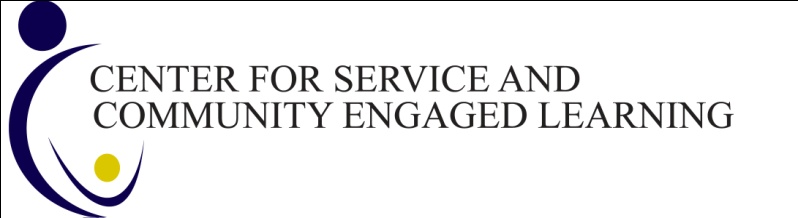 2012-2013-SERVICE-LEARNING FACULTY FELLOWS PROGRAMNAME: ________________________________		EMAIL: _______________________________TITLE/POSITION: ______________________		DEPARTMENT: ________________________CAMPUS PHONE: ______________________		MOBILE: ______________________________APPLICATION MATERIALS The Service-Learning Faculty Fellows Committee will review all applications and use its discretion in the selection of fellows. As part of the selection process, fellows chosen will represent a broad range of disciplines to become departmental leaders in implementing service-learning within their department curricula.To be considered, submit the following application materials:Application Cover PageProposal which includes:Existing or proposed course titleRecent course syllabus or revised/new service-learning syllabusService-Learning Syllabus Certification Form (see attached)Stated interest in the program and description of how you would benefit from the fellowshipCurriculum VitaeTeaching PhilosophyDepartment Chair SignatureStatement of Commitment STATEMENT OF COMMITMENTI have read, understand, and agree to meet and honor the expectations of the Service-Learning Faculty Fellows Program during academic year 2012-2013._____________________________________	____________________________________Signature of Applicant					Date____________________________________________________________________________Signature of Department Chair				DateApplications must be received by Friday, April 13, 2012 (5pm). Completed applications must be submitted electronically and forwarded directly to:JSU Service-Learning Faculty Fellows Program, Search Committee ChairThe Center for Service & Community Engaged Learning; Email:  cscel@jsums.edu; Phone: (601) 979-1294JSU SERVICE-LEARNING SYLLABUS CERTIFICATION APPLICATIONNAME: ________________________________		EMAIL: _______________________________TITLE/POSITION: _____________________		DEPARTMENT: ________________________CAMPUS PHONE: ______________________		MOBILE: ______________________________COURSE NAME: _______________________		COURSE NUMBER: _____________________Please respond to each of the following questions in their entirety. Separate sheets are encouraged. Explain the basis for the service-learning course.  This statement should include the link between the service activity and student learning (i.e., course content).  Further, it should expound upon ways in which this course will serve as an enhancement to both students and existing departmental curricula.Provide a detailed description of the course goals and objectives, relating to the service activity, targeted application skills, and academic foci.  Briefly describe the direct and indirect measures that will be utilized in the assessment of service-learning objectives and student learning outcomes.Describe the pre- and post- as well as the intermediate reflection activities.  Please note that all designated activities should be (a) ongoing, (b) specific to the service project, and (c) designed to connect learning (i.e., course content) with service and application.How many service hours will students receive after having completed this course? _____________Will you require assistance in tracking students’ service hours?  ___Yes	___NoIs this a service-learning course or a course with a service-learning component?  If it is the former, it will receive an “S” designation in the course catalog.	___ Service-Learning Course				___ Service-Learning ComponentSIGNATURES:Faculty ________________________________________	Date _________________________Department Chair ________________________________	Date _________________________SERVICE-LEARNING FACULTY FELLOWS APPLICATION 2012-2013 SUBMISSION GUIDELINESThe Service-Learning Faculty Fellows Program provides JSU faculty with unique opportunities to engage in scholarly research, teaching, and service activities that promote public scholarship and service-learning excellence. Faculty receive specialized assistance in developing or revising a service-learning course along with professional development workshops and other opportunities which explore best practices related to Service-Learning. Fellows are granted a research award up to $2,500 and encouraged to present their research and scholarship at a national conference. SELECTION CRITERIAService-Learning Faculty Fellows are selected on the basis of their commitment to community and student engagement as well as applied learning. The selection committee considers a variety of factors, including: Academic Rigor (of the proposed Service-Learning course)Academic Discipline (number of Service-Learning courses currently in the applicant’s home department)Service-Learning Goals & Objectives (academic link between course goals and objectives and the community-based, service activity)Innovation (relating to the course format and the community-based, service activity) Student Engagement Activities (which promote and require active reflection on academic and service experiences)Reciprocity (the potential of the service activity to mutually benefit students and the community partner)*The proposed Service-Learning course must adhere to the following: Address a local, national, or international community needMeet one or more course objectivesShow evidence of an authentic connection between the service activity and course contentInclude structured opportunities for pre- and post- as well as intermediate, student reflectionsInvolve a service activity with a community agencyRequire between 20-30 hours of student service to the community agencyInclude indirect/direct measures for assessing learning goals and objectives ELECTRONIC SUBMISSION DEADLINE (cscel@jsums.edu):  Friday, April 13, 2012 (5pm) RESEARCH ALLOWANCEFellows will receive a research award up to $2,500 for the academic year. The allowance should be used for faculty research endeavors related to integrating service-learning pedagogy as an applied teaching and learning tool. Fellows are encouraged to conduct research (in compliance with IRB rules and regulations), and to present at national and international conferences. Specialized assistance is provided to those fellows who wish to publish their research in professional and peer-reviewed journals.SERVICE COMMITMENTFellows are expected to commit their time and efforts for the academic year 2012-2013, and to serve as ambassadors for service-learning at the conclusion of the award year. During the award year, fellows commit to attend designated professional development workshops and present their scholarship during the Annual Service-Learning Faculty Research Symposium.